КРЕПС БАЗОВЫЙКлей для керамической плиткиОписаниеКРЕПС БАЗОВЫЙ – сухая клеевая смесь на основе портландцемента, фракционированного кварцевого песка, модифицированная специальными   добавками. Класс клея С0.Соответствует ГОСТ Р 56387-2018.Область примененияКРЕПС БАЗОВЫЙ применяется для укладки керамической плитки на следующие основания:бетон и железобетон;цементные стяжки;цементные, цементно-известковые штукатурки.Для облицовки стен и пола.Для внутренних работ в помещениях с любыми влажностными режимами.Подготовка основанияОснование должно быть ровным, прочным и не должно подвергаться усадке или деформации. Предварительно основание необходимо очистить от пыли, грязи, жиров и других веществ, снижающих адгезию. Удалить непрочные участки поверхности и отслоения. Впитывающие основания обработать грунтовочным составом КРЕПС ПРАЙМЕР. Сильновпитывающие основания загрунтовать   дважды.Рабочая температура основания должна быть не ниже +5°С и не выше +35°С.Приготовление растворной смесиОтмерить 5,0-5,75 л чистой воды (температурой 15-20°С), засыпать 25 кг (мешок) смеси и перемешать механическим способом до получения однородной консистенции. Повторно перемешать через 10 минут. После повторного перемешивания смесь готова к применению. Выполнение работКлеевую растворную смесь равномерно нанести на подготовленное основание и разровнять зубчатым шпателем. Уложить плитку на поверхность. Плитка укладывается на поверхность вдавливанием с поворотным движением. Клеевую растворную смесь следует нанести на площадь, которую можно облицевать плиткой в течение 10 минут. Время коррекции плитки составляет 10 минут. При укладке плитки необходимо правильно подбирать размер зубьев шпателя (см. таблицу №1). При укладке плитки большого размера (300х300 мм и более) следует дополнительно наносить растворную смесь и на монтажную поверхность плитки. Расход клеевой смеси в зависимости от размера плитки и указан в таблице №1. Расход клеевой смеси указан для предварительно выровненной поверхности. Таблица №1В расчет не включены потери растворной смеси, способы нанесения клеевой смеси, уровень профессионализма исполнителя работ, а также случаи комбинированного нанесения смеси (нанесение смеси и на монтажную сторону плитки). Облицовку поверхностей необходимо выполнять в соответствии с требованиями СП 71.13330-2017.Очистка инструментаИнструмент очищается водой сразу после окончания работ. Воду, использованную для очистки инструмента, нельзя применять для приготовления новой смеси.Техника безопасностиЛица, занятые в производстве работ со смесями должны быть обеспечены специальной одеждой и средствами индивидуальной защиты в соответствии с отраслевыми нормами.Упаковка и хранениеПоставляется в мешках по 25 кг.Хранить в упакованном виде, избегая увлажнения и обеспечивая сохранность упаковки, на поддонах.Гарантийный срок хранения – 12 месяцев с даты изготовленияСвойстваДля керамической плитки на стены и полДля внутренних работ в помещениях с любыми влажностными режимамиЭкономичныйТехнические характеристикиСмесь сухая строительная клеевая ССЦК КРЕПС БАЗОВЫЙ С0, ТУ 5745-001-38036130-2013Длина наибольшей стороны плитки, мм50100200300400600Высота зубца шпателя, мм34681012Расход клеевой смеси, кг/м21,11,62,23,03,74,4Наименование показателяНормируемые значенияНаибольшая крупность зерен заполнителя0,63 ммРасход материала для использования 1,1-4,4 кг/ м² (согласно таблице №1)Количество воды затворения:- на 1 кг смеси-  на 25 кг смеси0,2-0,23 л5,0-5,75 лВодоудерживающая способность, не менее98%Время использования растворной смеси, не менее4 чОткрытое время работы10 минВремя коррекции 10 минПрочность сцепления с бетонным основанием в возрасте 28 суток, не менее0,5 МПаВозможность хождения по облицованной поверхности, через72 чЗатирка швов, через48 чТемпература примененияот +5ºС 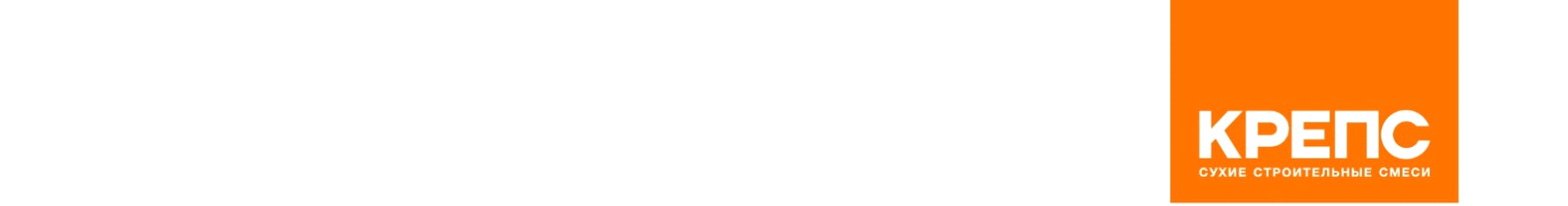 